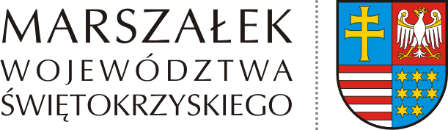 TK-IV.8046.6.15.2023						  	  Kielce, 29.11.2023Centrum Szkoleń „MILA”Konrad Nowacki ul. 1 Maja 72
25-511 Kielce Wystąpienie pokontrolne	Zgodnie z art. 48 ust. 1 ustawy z dnia 6 marca 2018 roku – Prawo 
przedsiębiorców  (Dz. U. z 2023 r., poz. 221 z późn. zm.) oraz w związku z art. 54 ust. 1 ustawy z dnia 19 sierpnia 2011 roku o przewozie towarów niebezpiecznych (Dz. U. z 2022 r., 
poz. 2147 z późn. zm.) została przeprowadzona kontrola w ośrodku szkolenia pn.: 
Centrum Szkoleń „MILA” Konrad Nowacki (ul. 1 Maja 72, 25-511 Kielce).	Kontrolę w dniu 21 listopada 2023 roku, na podstawie upoważnienia 
TK-III.087.4.9.2023 z dnia 15 listopada 2023 roku, przeprowadziła Pani Milena Pająk-Kotulska – główny specjalista w Oddziale Transportu Drogowego w Departamencie Infrastruktury, Transportu i Komunikacji Urzędu Marszałkowskiego Województwa Świętokrzyskiego w Kielcach, posiadająca legitymację służbową nr 3/2021 oraz Pani Anna Kudła – główny specjalista w Oddziale Transportu Drogowego w Departamencie Infrastruktury, Transportu i Komunikacji Urzędu Marszałkowskiego Województwa Świętokrzyskiego w Kielcach, posiadająca legitymację służbową nr 9/2020.Zakresem kontroli objęto:terminowość wykonywania obowiązków, o których mowa w art. 53 ust. 1 pkt 1 i 2 ustawy o przewozie towarów niebezpiecznych (Dz. U. z 2022 r., poz. 2147 z późn. zm.);zgodność prowadzenia kursu z informacjami przekazywanymi na podstawie art. 53 ust. 1 pkt 1 i 2 ustawy o przewozie towarów niebezpiecznych (Dz. U. z 2022 r., 
poz. 2147 z późn. zm.);zgodność prowadzenia kursu z zakresem, ramowym programem i minimalnym 
czasem trwania kursu, określonym w załączniku nr 1 do rozporządzenia z dnia 
29 maja 2012 roku w sprawie prowadzenia kursów z zakresu przewozu towarów niebezpiecznych (Dz. U. z 2021 r. poz. 2150);warunki lokalowe oraz wyposażenie dydaktyczne, gwarantujące przeprowadzenie kursu zgodnie z jego programem;dokumentację potwierdzającą kwalifikacje wykładowcy prowadzącego kursy z zakresu przewozu towarów niebezpiecznych.Przedmiotowa kontrola została przeprowadzona w dniu 21 listopada 2023 roku 
w czasie trwania kursu ADR początkowego – specjalistycznego w zakresie przewozu 
w cysternach, a jej szczegółowe ustalenia przedstawiono w protokole kontroli ośrodka szkolenia Centrum Szkoleń „MILA” z dnia 21 listopada 2023 roku, co do którego kontrolowany przedsiębiorca nie wniósł, w wyznaczonym 7-dniowym terminie, żadnych zastrzeżeń. W wyniku przeprowadzonej kontroli nie stwierdzono naruszeń wykonywania działalności, o których mowa w art. 50 ust. 4 oraz w art. 54 ust. 2 pkt 2 ustawy o przewozie towarów niebezpiecznych (Dz. U. z 2022 r., poz. 2147 z późn. zm.), rozporządzeniu 
Ministra Transportu, Budownictwa i Gospodarki Morskiej z dnia 19 maja 2012 roku 
w sprawie prowadzenia kursów z zakresu przewozu towarów niebezpiecznych 
(Dz. U. z 2021 r. poz. 2150) oraz rozporządzeniu Ministra Transportu, Budownictwa 
i Gospodarki Morskiej z dnia 15 lutego 2012 roku w sprawie egzaminów dla kierowców przewożących towary niebezpieczne (Dz. U. z 2022 r., poz. 356).Mając na uwadze powyższe, odstępuje się od wydania zaleceń pokontrolnych.